JOSEFINA OBJECTIVE:              To achieve a career that will enable to make contributions leading to company’s growth and enhance not only my personal being and potentials but the entire team as well.SKILLS, STRENGTH & QUALIFICATIONS:Willing to undergo massive trainingComputer Literate ( MS Office Application )Ability to work independently or as part of a team.Experience in banqueting and functions in and outside the restaurant.Experience in Customer Relations and High Standard Services.Willing to work on shifting schedule.Customer focused, self-motivated and ability to be flexible.Fast LearnerCAREER DETAILS/EMPLOYMENT HISTORY:PREMIX PARTIES AND EVENTSMM Towers Al Maktoum RoadDeira, Dubai UAEJune 02, 2012 to presentRoberto Cavalli Club and Cirque le Soir – Fairmont Hotel, Sheik Zayed rdIRIS Dubai - Oberoi HotelClub Sensation – Crowne Plaza Hotel, Sheik Zayed rdClub Republique – The Address, Dubai MallWhite Dubai – Meydan Race CourseSky Bar ( The One ) – Yas Island, Abu DhabiVii Dubai Lounge and Bar - Conrad HotelAbu Dhabi National Exhibition CenterDubai World Trade Center Concert EventsSundance Atlantis the PalmFormula 1 Events – Yas Marina IslandMeydan Racecourse Dubai World CupRugby SevenPrivate PartiesDuties and Responsibilities:CashierReceive payment by cash, check, credit cards, vouchers, or automatic debitsIssue receipts, refunds, credits, or change due to customersCount money in cash drawers at the beginning of shifts to ensure that amounts are correct and that there is adequate changeOpen POS system and place cash in drawerClose out guest checks as they are brought in by serversProcess cash payments ensuring to give proper changeProcess charge payments properly WaitressGreet guests and make them feel comfortableLearn menu items and be able to describe them appropriately to guestsTake beverage and food ordersDeliver beverages and food in a timely mannerCheck-in with guests to ensure that everything is going wellDeliver guest’s bill and thank them for dining at the restaurantWork with other servers and be a team playerBarmaidGive proper and high standard service to the customersReport regularly to the Bar and Restaurant ManagerExtensive knowledge of bar menu, beverages spirits and cocktailExtensive knowledge in up selling the productMaintain bar stocks and handling bar equipment and beverages inventoryMaintain knowledge of keeping up the proper Standard Operating Procedure of the barMaintain proper personal hygiene and orderliness and cleanliness of the barBar Runner/Assistant WaiterTo assist in the preparation of mise en plus for service as required, in accordance with the required hotel Standards.To keep back of house, restaurants, lounge areas and gardens tidy at all times and to regularly clean all associated equipment.Mix ingredients to prepare cocktails and other drinks for guestClean up restaurant, lounge tables after customers and clean with appropriate chemicalsTo attend training sessions and courses and to assist with the ‘on-the-job’ training of new staff, as requiredTo handle minor complaints in a professional and courteous manner and to provide appropriate solutionsTo ensure that all food & beverage items served at a quality and recorded in an appropriate manner in order that guests may be charged, and to operate a cash bar as and when requiredTo display professional salesmanship and positive sales techniques at all timesTo uphold good housekeeping practices, ensuring a safe, clean, tidy and pleasant working environmentASHP ADVERTISING & PRINTING SERVICESMolino Bacoor Cavite, PhilippinesJuly 2009 – June 2011ReceptionistDuties and Responsibilities:Welcomes visitors by greeting them, in person or on the telephone; answering or referring inquiries.Directs visitors by maintaining employee and department directories; giving instructions.Maintains security by following procedures; monitoring logbook; issuing visitor badges.Maintains safe and clean reception area by complying with procedures, rules, and regulations.Maintains continuity among work teams by documenting and communicating actions, irregularities, and continuing needs.TECHNOFREEZE/INLAND CORP.QA StaffSta. Rosa, Laguna PhilippinesNov 2008 – May 2009EDUCATIONAL BACKGROUND:  Tertiary:	System Technology Institute                                        Year                        Rosario Cavite, Philippines  Course:	Hospitality and Restaurant Services			2011 Secondary:	Columbia Polytecnic Institute				2008                        Noveleta Cavite, PhilippinesPrimary:	St. Augustine School					2000                                        Tanza Cavite, Philippines SEMINAR  ATTENDED:         Hotel Familiarization Tour Days Hotel, Tagaytay CityFront Office OperationsHouse Keeping OperationsKitchen OperationsFood and Beverage OperationsTESDA National Certification:F & B Services NC II    Commercial Cooking NC II    PERSONAL DATA:	Date of Birth 		: July 24, 1987            Age			:  28            Status			: Single            Height			: 5’5            Religion		: Roman Catholic        	Language Spoken	: Filipino and EnglishClick to send CV No & get contact details of candidate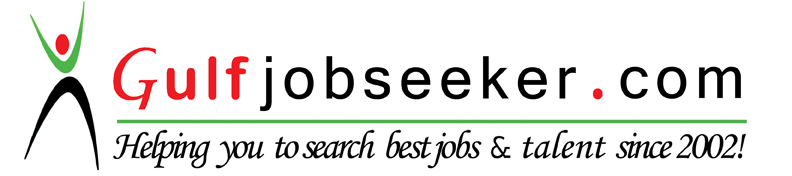 